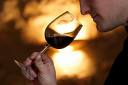 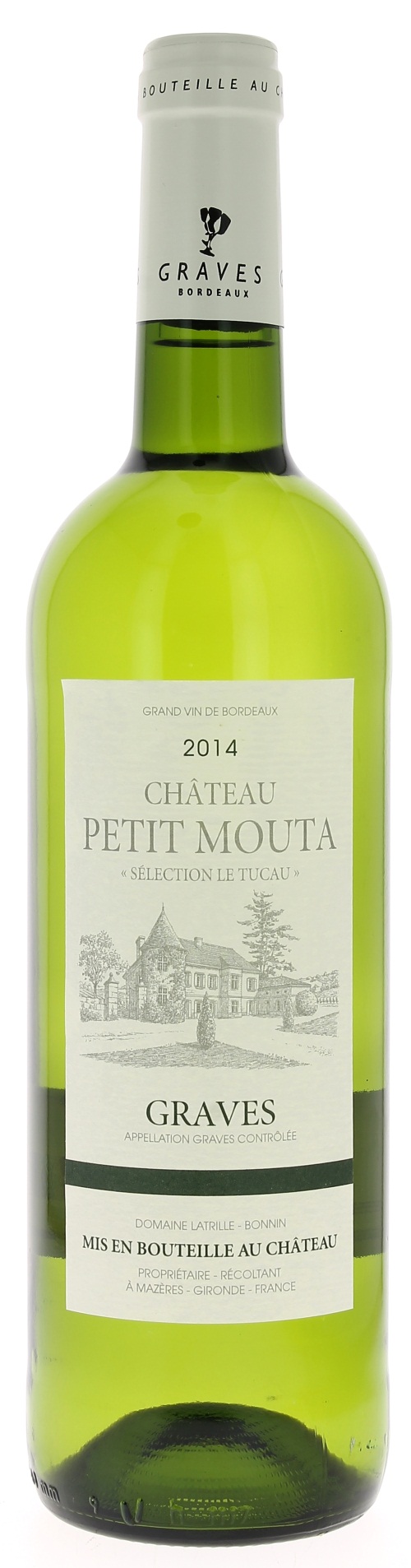 12,5°CHATEAUPETIT MOUTA 2014SELECTION LE TUCAUAOC GRAVES BLANCMr  BonninVigneron récoltant.LE VIGNOBLE :Nature des sols : 	     Argilo siliceusesAge du vignoble : 	     30 ansEncépagement : 	     60% Sémillon 			     40% Sauvignon DEGUSTATION & CONSERVATION :Commentaire de dégustation : Sa robe est éclatante et jaune pâle. « Leurs bouquets vous conteront les petits matins d’automne parmi les bouquets de pins, d’acacias aux pieds desquels leur raisins ont vu le jour. »Dégustation : 		entre 8°C et 10C°.Vieillissement : 	à boire jeune.  Accords mets vins : 	Coquillages, crustacés et poissons. PALLETISATION :Dimensions palette :		1200/800/1380 mmDimension carton :		300/235/160 mmPoids du carton :		7.560 kgBouteilles/carton :		6 bouteilles deboutCartons/couche : 		25Couches/palette : 		4 Bouteilles/palette : 		600Gencod Bouteille :		3 700 678 002 630 Gencod Carton :		3 700 678 002 647.Les dégustateurs soulignent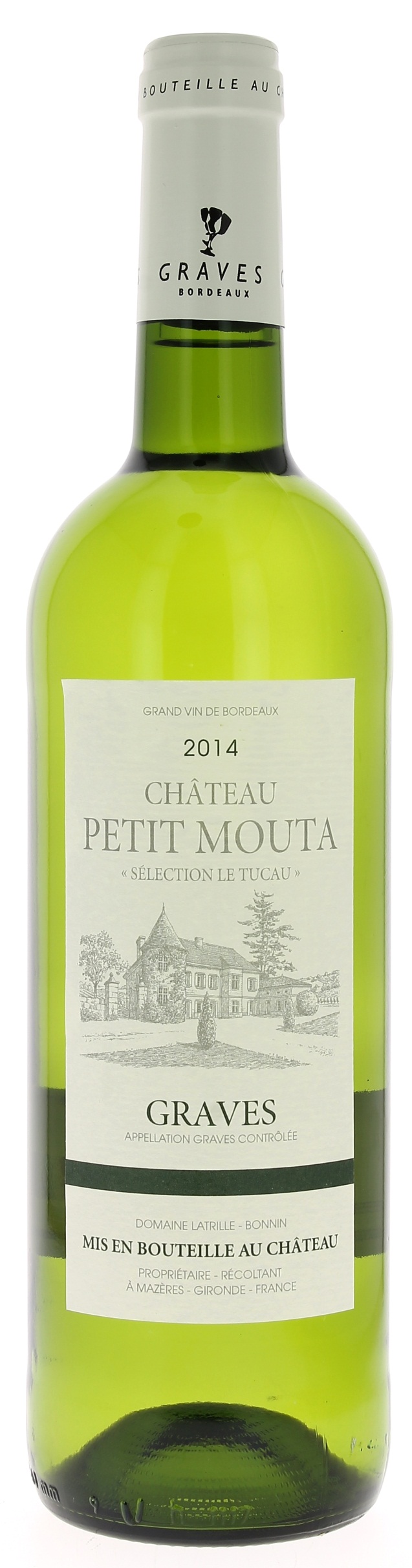 «L’ âme tendre, sages et pleins d’unevivacité joyeuse ,leurs bouquets vous conterontles petits matins d’automne parmi les bouquets depins, d’acacias au pieds desquels leur raisins ont vuele jour . »